第四課: 教會的組織與管理(2:11-20, 3:1-32)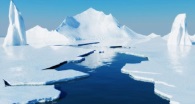 破冰討論: 在教會中常聽到「不要把教會外的東西，帶到教會裏」。你同意這句話嗎？今日主題: 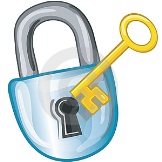 「組織與管理」一般都看為教會外的東西，是不聖潔的。尼希米給我們一個平衡的榜樣，如何計劃聖工，如何激勵同工參與服事，如何分配工作。這是屬靈領袖必需學的功課。研究與觀察: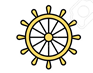 尼希米回耶路撒冷第一件事是甚麼？2:11-15尼希米巡視城牆是公開還是暗中巡視？2:16  『我往那裡去、我作甚麼事、官長都不知道．我還沒有告訴猶大平民、祭司、貴冑、官長、和其餘作工的人。』領袖的一個基本品格: 「君子必慎其獨也。」Character is what you are when nobody’s looking. (真正的屬靈品格是表現在沒人看到時)尼希米如何激勵百姓開始聖工？2:17-18要分辨好領袖，第一就是看他能否激勵群眾好領袖認識他的百姓，也知到民生急苦尼希米沒有給任何承諾 (no promise)尼希米沒有給任何獎賞 (no reward)尼希米以百姓最關切的事來吸引他們 (appeal to their intrinsic zeal)聖工一開始，馬上有反對的聲浪。尼希米遇到何樣的反對？2:19  『和倫人參巴拉、並為奴的亞捫人多比雅、和亞拉伯人基善、聽見就嗤笑我們、藐視我們。』同時誣告『要背叛王麼？』面對這樣的反對，尼希米如何回應？2:20『天上的　神必使我們亨通．我們作他僕人的、要起來建造．你們卻在耶路撒冷無分、無權、無紀念。』尼希米的回答反應他對神的信心，不會受仇敵恐嚇的影響。用簡單的一兩句話，總結第三章的主題？聖工的組織與管理參閱耶路撒冷城圖，試將第三章的地名在地圖上找出。你會發現，這路線就是將耶路撒冷城走一圈。從第三章，有那管理人員(經理, manager, ruler of certain district)？戶珥的兒子利法雅，管理耶路撒冷一半[3:9]。哈羅黑的兒子沙龍，管理耶路撒冷那一半[3:12] 。利甲的兒子瑪基雅，管理伯哈基琳[3:14] 。押卜的兒子尼希米，管理伯夙一半[3:16]。哈沙比雅，管理基伊拉一半[3:17] 。希拿達的兒子巴瓦伊，管理基伊拉那一半[3:18] 。耶書亞的兒子以謝，管理米斯巴[3:19] 。從管理人員的委任，討論聖工的分配，組織，與管理。歸納（回歸主題/中心思想）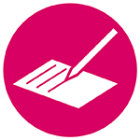 尼希米如何成為領袖:將需要傳遞給會眾給清楚的異象提供資源與大家分享做好預備功課激勵百姓 => motivate and inspire the people被激勵的百姓自然擁護尼希米成為領袖，尼希米不是靠權勢成為領袖2:11-15 (巡視城牆)對第三章(工作分配)的重要性。認清問題，瞭解需要。資源的限制與有效的分配組織與管理生活應用與討論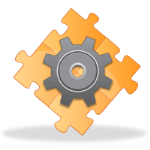 教會中如何找同工?威逼/利誘平均分配﹝拉夫﹞：每個小組派幾個人靠交情三請諸葛亮，到處磕頭公開徵求 (sign-up)自動報到從尼希米身上我們學到甚麼功課？組織與計劃 ─是否有給人有不屬靈的感覺？是不是把世上的東西帶到教會？你做聖工是有組織與計劃？全憑聖靈感動？是個人即興而做？都不是，而是被逼到梁山而做再次思想『神的主權』與『人的責任』。第三章會不會只有“人”而沒有“神”的工作？參考資料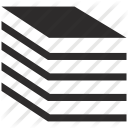 耶路撒冷城圖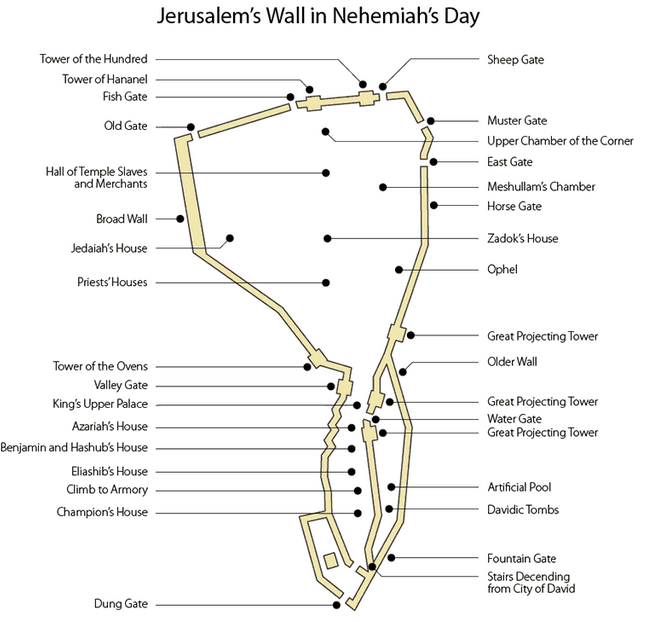 